QUYẾT ĐỊNH V/v: Bổ nhiệm giữ chức vụ Phó tổng giám đốc ___________  HỘI ĐỒNG QUẢN TRỊCÔNG TY CỔ PHẦN ĐẦU TƯ VÀ XÂY DỰNG THÀNH NAMCăn cứ vào Luật Doanh nghiệp số 60/QH11/2005 ngày 29/11/2005 của Quốc hội nước Cộng hoà xã hội chủ nghĩa Việt Nam;Căn cứ vào Giấy chứng nhận đăng ký kinh doanh số 0101482984 đăng ký thay đổi lần thứ 14 ngày 02 tháng 10 năm 2014 do Sở Kế hoạch và Đầu tư thành phố Hà Nội cấp;Căn cứ vào Điều lệ Công ty cổ phần Đầu tư và Xây dựng Thành Nam;Căn cứ vào Quy chế hoạt động của Hội đồng quản trị Công ty cổ phần Đầu tư và Xây dựng Thành Nam;Căn cứ vào phẩm chất và năng lực của ông Trần Quang Tùng.QUYẾT ĐỊNHĐiều 1: Bổ nhiệm ông: Trần Quang TùngSinh ngày	: 29/05/1976CMND số	: 011828145 	   Ngày cấp: 17/02/2005     Nơi cấp: CA Hà NộiTrình độ chuyên môn: Kiến trúc sư quy hoạch, cử nhân luậtGiữ chức vụ: Phó tổng giám đốc Thời gian: kể từ ngày 14/03/2015.Điều 2: Nhiệm vụ của ông Trần Quang Tùng do Ban tổng giám đốc phân công.Điều 3: Lương và các quyền lợi khác của ông Trần Quang Tùng được hưởng theo chế độ hiện hành của Công ty.Điều 4: Quyết định này có hiệu lực kể từ ngày ký. Các ông (bà) thành viên HĐQT, Ban tổng giám đốc, Trưởng các Phòng, Ban, Đơn vị trong Công ty và ông Trần Quang Tùng chịu trách nhiệm thi hành Quyết định này./.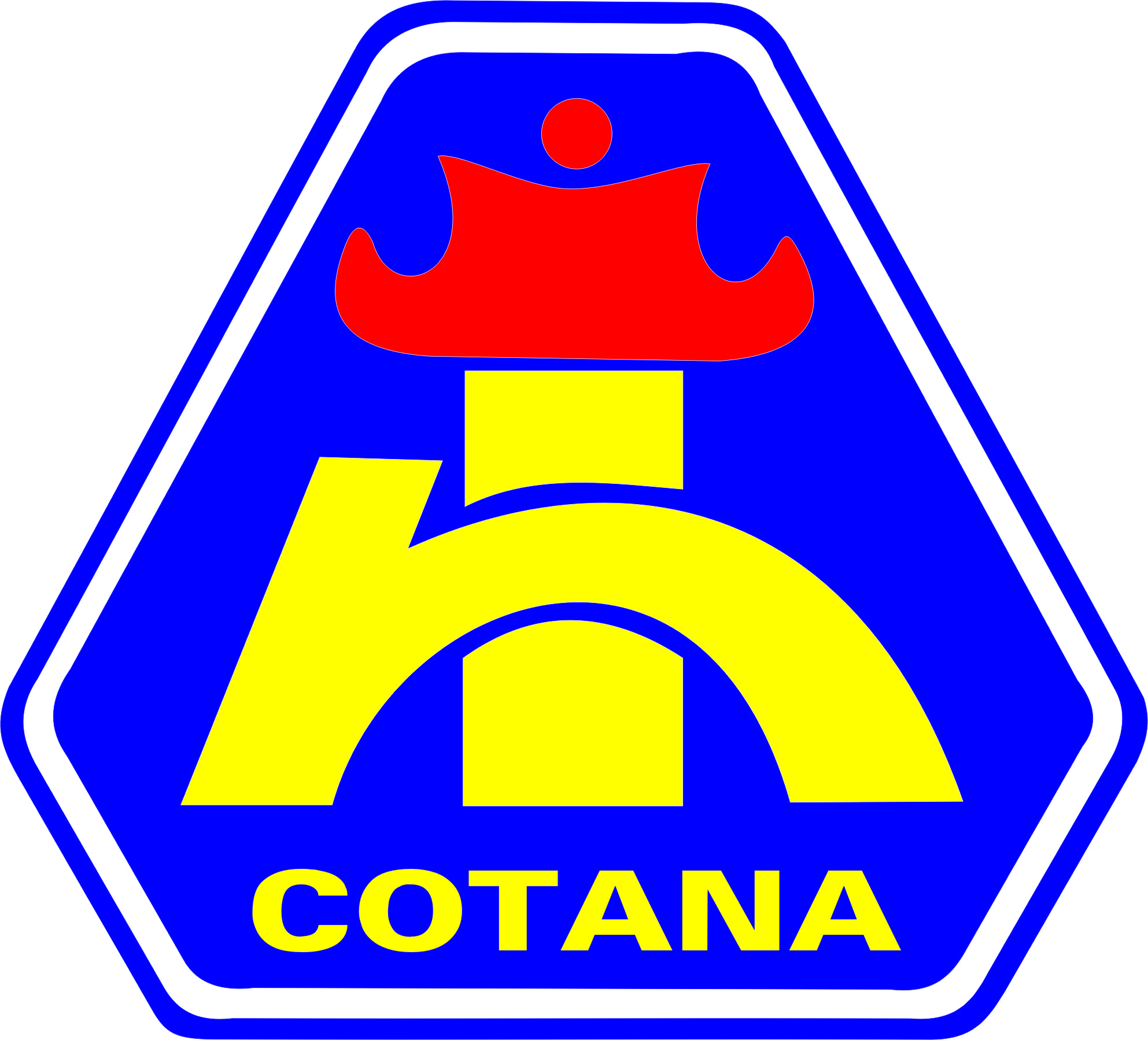 CÔNG TY CỔ PHẦNĐẦU TƯ VÀ XÂY DỰNGTHÀNH NAMCOTANA.,JSCCỘNG HÒA XÃ HỘI CHỦ NGHĨA VIỆT NAMĐộc lập - Tự do - Hạnh phúcCỘNG HÒA XÃ HỘI CHỦ NGHĨA VIỆT NAMĐộc lập - Tự do - Hạnh phúc          Số: 06/2015 - QĐ/HĐQT - TN          Số: 06/2015 - QĐ/HĐQT - TN          Số: 06/2015 - QĐ/HĐQT - TN                   Hà nội, ngày 14  tháng 03 năm 2015Nơi nhận:Như điều 4Lưu VP HĐQTTM HỘI ĐỒNG QUẢN TRỊCHỦ TỊCH(đã ký)ĐÀO NGỌC THANH